Doves HomeworkFriday 3rd February 2022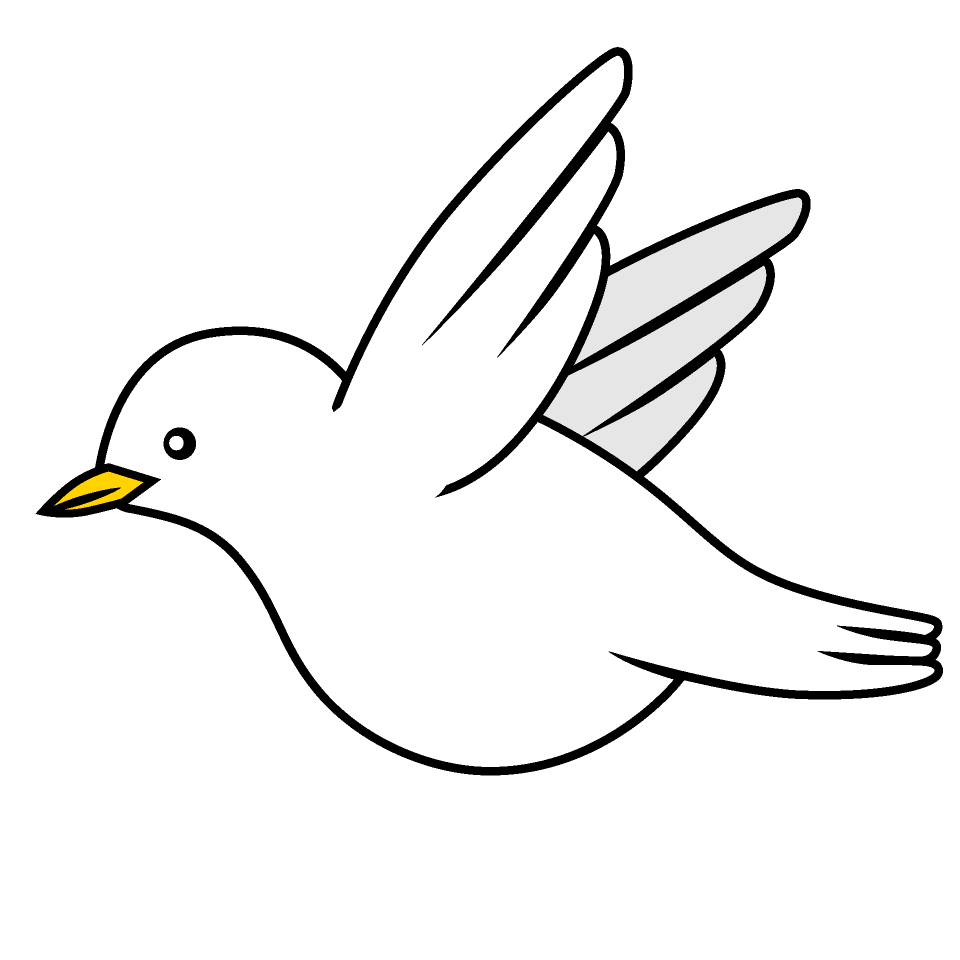 
Tasks
Writing – Following our work in class on Wednesday afternoon around energy saving, produce a poster that can be displayed around school.  These will be chosen from a shortlisted selection by Mrs McGrath.Maths –   Education CityMusic – Practice number 6 and number 7,  C & D stroll and C & D Jog.  Also access YuMu and have a go at as many of the activities as you can.  If you forget how to login I have put some screen shots below or click on the linkReading – Read your school reading book at home and ask a grown up to write in your reading record.  Try and read a little bit every night.More books can be accessed through the website Oxford Owl. Times tables - 
Times tables rockstars https://ttrockstars.com/beta/ IDL - three sessions of IDL to be completed at home.  Remember your username is your surname followed by the initial of your first name @ the school postcode eg boyds@fy67tf Spellings -You will be tested on the blue common exception spellings for your year group next Friday.Use the common exception words list in the General Resources section of the home learning page begin learning the spellings highlighted in BLUE for your year group.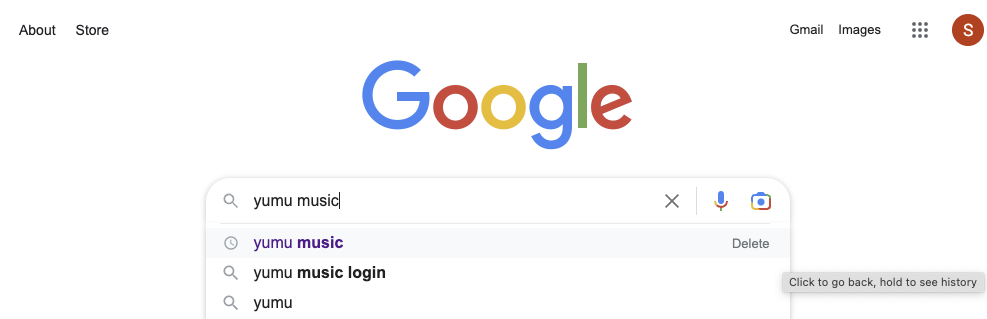 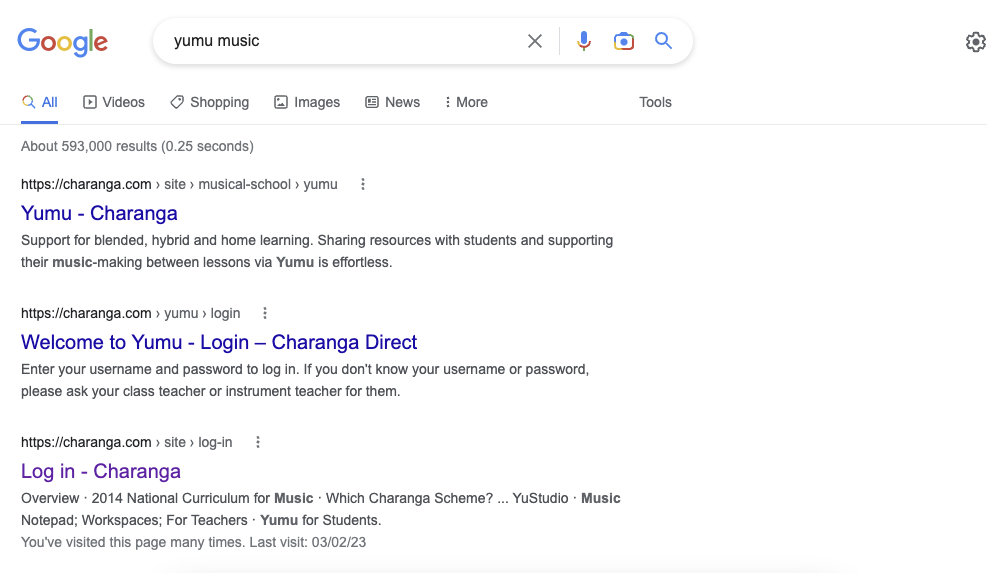 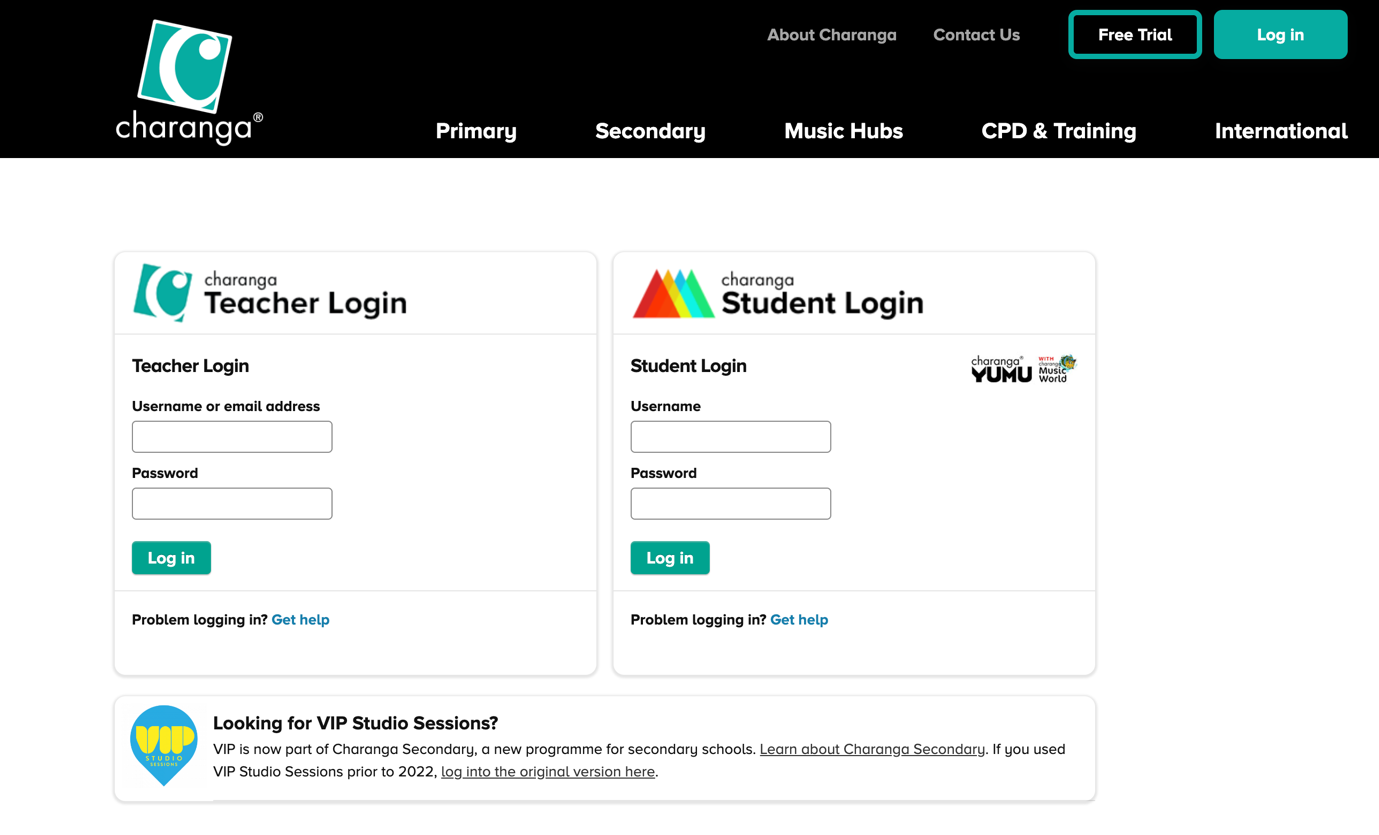 